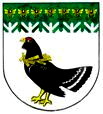 от 20 февраля 2021 года № 62О внесении изменений в муниципальную программу«Развитие экономического потенциала и формирование благоприятного инвестиционного климата в Мари-Турекском муниципальном районе на 2017-2025 годы», утвержденную постановлением администрации Мари-Турекского муниципального района от 18 марта 2020 года № 113Администрация Мари-Турекского муниципального района  Республики Марий Эл п о с  т а н о в л я е т:1. Внести в муниципальную программу «Развитие экономического потенциала и формирование благоприятного инвестиционного климата в Мари-Турекском муниципальном районе на 2017-2025 годы», утвержденную постановлением администрации Мари-Турекского муниципального района от 18 марта 2020 года №113 (далее - Программа), следующие изменения:1.1. В паспорте Программы позицию «Объемы финансирования муниципальной программы» изложить в следующей редакции:1.2. Раздела VI «Информация по ресурсному обеспечению муниципальной программы за счет средств бюджета Мари-Турекского муниципального района  Программы изложить в новой редакции:Финансирование Программы планируется осуществлять в пределах средств, предусмотренных в бюджете Мари-Турекского муниципального района на соответствующий финансовый год на эти цели. Объем средств, выделяемых на реализацию мероприятий ежегодно уточняется при формировании бюджета Мари-Турекского муниципального района на соответствующий финансовый год. В рамках настоящей Программы предусматривается финансирование за счет средств бюджета Мари-Турекского муниципального района в сумме 13765 тыс. 652 рублей 46 коп.Распорядителями средств бюджета Мари-Турекского муниципального района по реализации Программы, ее основных мероприятий является администрация Мари-Турекского муниципального района (Приложение № 3 к  настоящей Программе).Общий объем финансирования Программы составляет  13765,65246 тыс.рублей, в том числе:2017 год – 332,5 тыс. рублей2018 год – 5552,882 тыс. рублей 2019 год – 1172,88782 тыс. рублей2020 год – 2204,28264 тыс. рублей2021 год – 1219,7 тыс. рублей2022 год – 857,7 тыс. рублей2023 год – 864,7 тыс. рублей2024 год – 780,5 тыс. рублей2025 год – 780,5 тыс. рублей.Для реализации подпрограммы «Развитие малого и среднего предпринимательства в Мари-Турекском муниципальном районе на 2017-2025 годы» планируется использовать финансовые средства бюджета Мари-Турекского муниципального района в объеме 80 тысяч. рублей, в том числе по годам:2017 год – 0 тыс. рублей2018 год – 0 тыс. рублей 2019 год – 0 тыс. рублей2020 год – 0 тыс. рублей2021 год – 0 тыс. рублей2022 год – 0 тыс. рублей2023 год – 0 тыс. рублей2024 год – 40 тыс. рублей2025 год – 40 тыс. рублейДля реализации Подпрограммы «Управление муниципальной собственностью Мари-Турекского муниципального района на 2017-2025 годы» планируется использовать финансовые средства бюджета Мари-Турекского муниципального района в сумме 13685,65246 тыс. рублей,  в том числе по годам:2017 год –  332,5 тыс. рублей2018 год – 5552,882тыс. рублей2019 год – 1172,88782 тыс. рублей2020 год – 2204,28264 тыс. рублей2021 год – 1219,7 тыс. рублей2022 год – 857,7 тыс. рублей2023 год – 864,7 тыс. рублей2024 год – 740,5 тыс. рублей2025 год – 740,5 тыс. рублейДля реализации подпрограммы «Поддержка и развитие инвестиционной деятельности и привлечение инвестиций в Мари-Турекском муниципальном районе на 2017-2025 годы» планируется использовать финансовые средства бюджета Мари-Турекского муниципального района в объеме 0 тыс. руб., в том числе по годам	:2017 год –  0 тыс. рублей2018 год – 0 тыс. рублей 2019 год – 0 тыс. рублей2020 год – 0 тыс. рублей2021 год – 0 тыс. рублей2022 год – 0 тыс. рублей2023 год – 0 тыс. рублей2024 год – 0 тыс. рублей2025 год – 0 тыс. рублейДля реализации подпрограммы «Защита прав потребителей в Мари-Турекском муниципальном районе на 2017-2025 годы» планируется использовать финансовые средства бюджета Мари-Турекского муниципального района в объеме 0 тыс. руб., в том числе по годам:2017 год – 0 тыс. рублей2018 год – 0 тыс. рублей 2019 год – 0 тыс. рублей2020 год – 0 тыс. рублей2021 год – 0 тыс. рублей2022 год – 0 тыс. рублей2023 год – 0 тыс. рублей2024 год – 0 тыс. рублей2025 год – 0 тыс. рублейДля реализации подпрограммы «Энергосбережение и повышение энергетической эффективности в Мари-Турекском муниципальном районе на  период 2017-2025 годы» планируется использовать финансовые средства бюджета Мари-Турекского муниципального района в объеме 0 тыс. руб., в том числе по годам:2017 год –  0 тыс. рублей2018 год – 0 тыс. рублей 2019 год – 0 тыс. рублей2020 год – 0 тыс. рублей2021 год – 0 тыс. рублей2022 год – 0 тыс. рублей2023 год – 0 тыс. рублей2024 год – 0 тыс. рублей2025 год – 0 тыс. рублей1.3. Приложения 3,4,5 к Программе изложить в новой редакции (прилагаются).1.4. В приложении 7 к Программе «Паспорт подпрограммы «Развитие малого и среднего предпринимательства в Мари-Турекском муниципальном районе на 2017 - 2025 годы» позицию «Объемы финансирования подпрограммы» изложить в новой редакции:1.5. Раздела IV «Обоснование объема финансовых ресурсов, необходимых для реализации подпрограммы» подпрограммы «Развитие малого и среднего предпринимательства в Мари-Турекском муниципальном районе на 2017 - 2025 годы» Программы изложить в новой редакции:Финансирование подпрограммы планируется осуществлять в пределах средств, предусмотренных в бюджете Мари-Турекского муниципального района на соответствующий финансовый год на эти цели. Объем средств, выделяемых на реализацию мероприятий ежегодно уточняется при формировании бюджета Мари-Турекского муниципального района на соответствующий финансовый год. Ресурсное обеспечение реализации подпрограммы представлено в приложении № 3 к Программе.Планируемое финансирование:2017 год – 0 тыс. рублей2018 год – 0 тыс. рублей2019 год – 0 тыс. рублей2020 год – 0 тыс. рублей2021 год – 0 тыс. рублей2022 год – 0 тыс. рублей2023 год – 0 тыс. рублей;2024 год – 40 тыс. рублей2025 год – 40 тыс. рублей;Общий объем финансирования: 80 тыс. руб.- за счет средств бюджета Мари-Турекского муниципального района.1.6. В приложении 8 к Программе «Паспорт подпрограммы «Подпрограммы «Управление муниципальной собственностью Мари-Турекского муниципального района на 2017-2025 годы» позицию «Объемы финансирования подпрограммы» изложить в новой редакции:1.7. Раздел 4 «Ресурсное обеспечение реализации муниципальной подпрограммы» подпрограммы «Управление муниципальной собственностью Мари-Турекского муниципального района на 2017-2025 годы» Программы  изложить в новой редакции:Реализация муниципальной подпрограммы осуществляется за счет средств бюджета Мари-Турекского муниципального района. Общий объем средств на реализацию муниципальной программы составляет 13685,65246 тыс. руб.., в том числе по годам:2017 год – 332,5 тыс.руб.2018 год — 5552,882тыс.руб. 2019 год — 1172,88782 тыс.руб.2020 год — 2204,28264 тыс.руб.2021 год -  1219,7 тыс.руб.2022 год — 857,7 тыс.руб.2023 год – 864,7 тыс.руб.2024 год — 740,5 тыс.руб.2025 год – 740,5 тыс.руб.Ресурсное обеспечение реализации подпрограммы представлено в приложении № 3 к Программе.2. Разместить настоящее постановление на официальном сайте Мари-Турекского муниципального района в информационно-телекоммуникационной сети «Интернет».3. Контроль за исполнением настоящего постановления возложить на заместителя главы администрации Мари-Турекского муниципального района Ложкину Л.А     И.о. главы администрации Мари-Турекского муниципального    района, первый заместитель                                           А.С. ЗыковРесурсное обеспечение реализации муниципальной программы за счет средств бюджетаМари-Турекского муниципального районаПрогнозная оценка расходов на реализацию целей муниципальной программы  План реализации муниципальной программыМАРИЙ ЭЛ РЕСПУБЛИКЫНМАРИЙ ТУРЕК МУНИЦИПАЛЬНЫЙ РАЙОНЫНАДМИНИСТРАЦИЙЖЕАДМИНИСТРАЦИЯМАРИ-ТУРЕКСКОГО МУНИЦИПАЛЬНОГО РАЙОНАРЕСПУБЛИКИ МАРИЙ ЭЛАДМИНИСТРАЦИЯМАРИ-ТУРЕКСКОГО МУНИЦИПАЛЬНОГО РАЙОНАРЕСПУБЛИКИ МАРИЙ ЭЛПУНЧАЛПОСТАНОВЛЕНИЕПОСТАНОВЛЕНИЕОбъемы финансирования  Программы-Общий объем финансирования Программы  за счет средств бюджета Мари-Турекского муниципального района составляет 13765,65246 тыс. рублей., в том числе:2017 год – 332,5 тыс. рублей2018 год – 5552,882 тыс. рублей 2019 год – 1172,88782 тыс. рублей2020 год – 2204,28264 тыс. рублей2021 год – 1219,7 тыс. рублей2022 год – 857,7 тыс. рублей2023 год – 864,7 тыс. рублей2024 год – 780,5 тыс. рублей2025 год – 780,5 тыс. рублей.Объемы финансирования  Подпрограммы-общий объем финансирования Подпрограммы составляет  80 тыс. рублей, в том числе:за счет средств бюджета Мари-Турекского муниципального района – 80 тыс. рублей:2017 год –   0 тыс. рублей2018 год – 0 тыс. рублей2019 год – 0 тыс. рублей2020 год – 0 тыс. рублей2021 год – 0 тыс. рублей2022 год – 0 тыс. рублей2023 год – 0 тыс. рублей;2024 год – 40 тыс. рублей2025 год – 40 тыс. рублей;Объем финансирования подпрограммыОбщий объем средств, предусмотренный на реализацию Подпрограммы за счет бюджета Мари-Турекского муниципального района:13685,65246 тыс. рублей в том числе по годам:2017 год – 332,5 тыс.руб.2018 год — 5552,882 тыс.руб.2019 год — 1172,88782 руб.2020 год — 2204,28264 тыс.руб.2021 год -  1219,7 тыс.руб.2022 год — 857,7 тыс.руб.2023 год – 864,7 тыс.руб.2024 год — 740,5 тыс.руб.2025 год – 740,5 тыс.руб.ПРИЛОЖЕНИЕ №3к муниципальной программе«Развитие экономического потенциала и формирование благоприятного инвестиционного климата  в Мари-Турекском муниципальном районе» на 2017-2025 годы»СтатусНаименование муниципальной программы, подпрограммы, основного мероприятияОтветственный исполнитель, соисполнителиКод бюджетной классификацииРасходы (тыс. рублей) по годамРасходы (тыс. рублей) по годамРасходы (тыс. рублей) по годамРасходы (тыс. рублей) по годамРасходы (тыс. рублей) по годамРасходы (тыс. рублей) по годамРасходы (тыс. рублей) по годамРасходы (тыс. рублей) по годамРасходы (тыс. рублей) по годамСтатусНаименование муниципальной программы, подпрограммы, основного мероприятияОтветственный исполнитель, соисполнителиКод бюджетной классификацииочеред-ной год2017первый год планового периода2018второй год планового периода20192020202120222023202420251234567891011Муниципальная  программаРазвитие экономического потенциала и формирование благоприятного инвестиционного климата в Мари-Турекском  муниципальном районе на 2017-2025 годывсего332,55552,8821172,887822204,282641219,7857,7864,7780,5780,5Муниципальная  программаРазвитие экономического потенциала и формирование благоприятного инвестиционного климата в Мари-Турекском  муниципальном районе на 2017-2025 годыадминистрация Мари-Турекского  муниципального района904 0412 0400000 000332,55552,8821172,887822204,282641219,7857,7864,7780,5780,5Муниципальная  программаРазвитие экономического потенциала и формирование благоприятного инвестиционного климата в Мари-Турекском  муниципальном районе на 2017-2025 годыотдел по экономическому развитию территорий Муниципальная  программаРазвитие экономического потенциала и формирование благоприятного инвестиционного климата в Мари-Турекском  муниципальном районе на 2017-2025 годыотдел архитектуры и муниципального хозяйства  Развитие экономического потенциала и формирование благоприятного инвестиционного климата в Мари-Турекском  муниципальном районе на 2017-2025 годыКомитет по оперативному управлению муниципальным имуществом  и земельными ресурсами Развитие экономического потенциала и формирование благоприятного инвестиционного климата в Мари-Турекском  муниципальном районе на 2017-2025 годысубъекты малого и среднего предпринимательства (по согласованию)Подпрограмма 1Развитие малого и среднего предпринимательства в Мари-Турекском  муниципальном районевсегоПодпрограмма 1Развитие малого и среднего предпринимательства в Мари-Турекском  муниципальном районеадминистрация Мари-Турекского  муниципального района904 0412 0410000 00000000004040Подпрограмма 1Развитие малого и среднего предпринимательства в Мари-Турекском  муниципальном районеотдел по экономическому развитию территорийПодпрограмма 1Развитие малого и среднего предпринимательства в Мари-Турекском  муниципальном районесубъекты малого и среднего предпринимательства (по согласованию)Основное мероприятие 1Грантовая поддержка начинающих предпринимателей904 0412 0414961 00000000001010Основное мероприятие 2Содействие формированию и развитию организаций, образующих инфраструктуру поддержки субъектов малого и среднего предпринимательстваОсновное мероприятие 3Мероприятия связанные с компенсацией затрат, связанных с приобретением и внедрением оборудования и материалов, модернизацией производства, внедрением современных высокоэффективных и энергосберегающих технологий00000003030Основное мероприятие 4Информационно-консультационное обеспечение малого и среднего предпринимательстваОсновное мероприятие 5Иные мероприятия по поддержке и развитию малого и среднего предпринимательстваПодпрограмма 2«Управление муниципальной собственностью  Мари-Турекского муниципального района на 2017-2025 годы»всего332,55552,8221172,887822204,282641219,7857,7864,7740,5740,5Подпрограмма 2«Управление муниципальной собственностью  Мари-Турекского муниципального района на 2017-2025 годы»администрация Мари-Турекского  муниципального района904 0412 0420000 000332,55552,8821172,887822204,282641219,7857,7864,7740,5740,5Подпрограмма 2«Управление муниципальной собственностью  Мари-Турекского муниципального района на 2017-2025 годы»отдел архитектуры и муниципального хозяйстваПодпрограмма 2«Управление муниципальной собственностью  Мари-Турекского муниципального района на 2017-2025 годы»Комитет по оперативному управлению муниципальным имуществом  и земельными ресурсамиОсновное мероприятие 2.1«Проведение мероприятий по обеспечению приватизации и проведению предпродажных объектов приватизации»904 0412 0422980 000000000000Основное мероприятие 2.2«Паспортизация бесхозяйственных и муниципальных объектов»000000000Основное мероприятие 2.3 «Расходы по содержанию имущества казны»904 0113 0420429811 244403,632499,101512176,28264944,7744,7744,7520,5520,5Основное мероприятие 2.4«Кадастровые работы по формированию земельных участков с постановки на кадастровый учет»904 0412 0420429840 244332,5378,250478,3953110,0200,043,050,02020Основное мероприятие 2.5«Информационное обеспечение реализации мероприятий (газета)»000000000Основное мероприятие 2.6 «Проведение мероприятий по обеспечению рыночной оценки право аренды земельных участков и объектов недвижимости»904 0113 0420229720 2440260,018,025,020,020,0200,0200,0Основное мероприятие 2.7«Приобретение объектов недвижимости в муниципальную собственность»904 0502 0420329690 41204745,000000002.8. Основное мероприятие«Мероприятия по землеустройству и землепользованию»904 0502 0420429810 244 00195,391050,050,050,000Подпрограмма 3всего000000000«Поддержка и развитие инвестиционной деятельности и   привлечение инвестиций в Мари-Турекском муниципальном районеадминистрация Мари-Турекского  муниципального района904 0412 0430000 000000000000«Поддержка и развитие инвестиционной деятельности и   привлечение инвестиций в Мари-Турекском муниципальном районеотдел по эконому развитию территорий«Поддержка и развитие инвестиционной деятельности и   привлечение инвестиций в Мари-Турекском муниципальном районеКомитет по оперативному управлению муниципальным имуществом и земельными ресурсамиОсновное мероприятие 3.1«Создание благоприятной для инвестиций административной среды»904 0412 0432981 000000000000Основное мероприятие 3.2«Формирование земельных участков и создание инженерно-транспортной инфраструктуры для реализации инвестиционных проектов»000000000Основное мероприятие 3.3:«Развитие механизмов муниципально-частного партнерства»000000000Подпрограмма 4«Защита прав потребителей в Мари-Турекском муниципальном районе»всего000000000«Защита прав потребителей в Мари-Турекском муниципальном районе»администрация Мари-Турекского  муниципального района904 0412 0430000 000000000000отдел по экономическому развитию территорийОсновное мероприятие 4.1 «Защита прав потребителей в Мари-Турекском муниципальном районе»904 0412 0432981 000000000000Подпрограмма 5«Энергосбережение и повышение энергетической эффективности в Мари-Турекском  муниципальном районе на  период 2017-2025 годы»всего000000000«Энергосбережение и повышение энергетической эффективности в Мари-Турекском  муниципальном районе на  период 2017-2025 годы»администрация Мари-Турекского  муниципального района000000000отдел по экономическому развитию территорий;отдел архитектуры, муниципального хозяйства;КУМИ; Управляющая компания, ТСЖ ;бюджетные организации Мари- Турекского муниципального районаОсновное мероприятие 5.1Повышение эффективностииспользования энергоресурсов в жилищном фонде районе000000000Основное мероприятие 5.2Повышение эффективностииспользования энергоресурсов в системах коммунальнойинфраструктуры района000000000Основное мероприятие 5.3Повышение эффективностииспользования энергоресурсов в бюджетной сфере района000000000ПРИЛОЖЕНИЕ №4к муниципальной программе«Развитие экономического потенциала и формированиеблагоприятного инвестиционного климатав Мари-Турекском муниципальном районе»на 2017-2025 годы»СтатусНаименование муниципальной программы, подпрограммы, основного мероприятияИсточники ресурсного обеспеченияОценка расходов (тыс. рублей) по годамОценка расходов (тыс. рублей) по годамОценка расходов (тыс. рублей) по годамОценка расходов (тыс. рублей) по годамОценка расходов (тыс. рублей) по годамОценка расходов (тыс. рублей) по годамОценка расходов (тыс. рублей) по годамСтатусНаименование муниципальной программы, подпрограммы, основного мероприятияИсточники ресурсного обеспечения201720182019202020212022202320242025123456789101112Муниципальная  программа«Развитие экономического потенциала и формирование благоприятного инвестиционного климата в Мари-Турекском муниципальном районе на 2017-2025 годы»всего332,55552,8821172,887822204,2821219,7857,7864,7780,5780,5Муниципальная  программа«Развитие экономического потенциала и формирование благоприятного инвестиционного климата в Мари-Турекском муниципальном районе на 2017-2025 годы»Бюджет Мари-Турекского муниципального района 332,55552,8821172,887822204,2821219,7857,7864,7780,5780,5Муниципальная  программа«Развитие экономического потенциала и формирование благоприятного инвестиционного климата в Мари-Турекском муниципальном районе на 2017-2025 годы»федеральный бюджет*00Муниципальная  программа«Развитие экономического потенциала и формирование благоприятного инвестиционного климата в Мари-Турекском муниципальном районе на 2017-2025 годы»республиканский бюджет Республики Марий Эл * 00Муниципальная  программа«Развитие экономического потенциала и формирование благоприятного инвестиционного климата в Мари-Турекском муниципальном районе на 2017-2025 годы»Бюджеты городского и сельских поселений  Мари-Турекского муниципального района * 00Муниципальная  программа«Развитие экономического потенциала и формирование благоприятного инвестиционного климата в Мари-Турекском муниципальном районе на 2017-2025 годы»внебюджетные источники*00Подпрограмма 1Развитие малого и среднего предпринимательства в Мари-Турекском  муниципальном районевсего00000004040Подпрограмма 1Развитие малого и среднего предпринимательства в Мари-Турекском  муниципальном районеБюджет Мари-Турекского муниципального района00000004040Подпрограмма 1Развитие малого и среднего предпринимательства в Мари-Турекском  муниципальном районефедеральный бюджет*00Подпрограмма 1Развитие малого и среднего предпринимательства в Мари-Турекском  муниципальном районереспубликанский бюджет Республики Марий Эл * 00Подпрограмма 1Развитие малого и среднего предпринимательства в Мари-Турекском  муниципальном районеБюджеты городского и сельских поселений  Мари-Турекского муниципального района * 00Подпрограмма 1Развитие малого и среднего предпринимательства в Мари-Турекском  муниципальном районевнебюджетные источники*00Подпрограмма 2«Управление муниципальной собственностью Мари-Турекского муниципального района на 2017-2025 годы»всего332,55552,8821172,887822204,2821219,7857,7864,7740,5740,5Подпрограмма 2«Управление муниципальной собственностью Мари-Турекского муниципального района на 2017-2025 годы»Бюджет Мари-Турекского муниципального района332,55552,8821172,887822204,2821219,7857,7864,7740,5740,5Подпрограмма 2«Управление муниципальной собственностью Мари-Турекского муниципального района на 2017-2025 годы»федеральный бюджет*00Подпрограмма 2«Управление муниципальной собственностью Мари-Турекского муниципального района на 2017-2025 годы»республиканский бюджет Республики Марий Эл * 00Подпрограмма 2«Управление муниципальной собственностью Мари-Турекского муниципального района на 2017-2025 годы»Бюджеты городского и сельских поселений  Мари-Турекского муниципального района * 00Подпрограмма 2«Управление муниципальной собственностью Мари-Турекского муниципального района на 2017-2025 годы»внебюджетные источники*00Подпрограмма 3«Поддержка и развитие инвестиционной деятельности и   привлечение инвестиций в Мари-Турекском муниципальном районе»всего000000000Подпрограмма 3«Поддержка и развитие инвестиционной деятельности и   привлечение инвестиций в Мари-Турекском муниципальном районе»Бюджет Мари-Турекского муниципального района000000000Подпрограмма 3«Поддержка и развитие инвестиционной деятельности и   привлечение инвестиций в Мари-Турекском муниципальном районе»федеральный бюджет*00Подпрограмма 3«Поддержка и развитие инвестиционной деятельности и   привлечение инвестиций в Мари-Турекском муниципальном районе»республиканский бюджет Республики Марий Эл * 00Подпрограмма 3«Поддержка и развитие инвестиционной деятельности и   привлечение инвестиций в Мари-Турекском муниципальном районе»Бюджеты городского и сельских поселений  Мари-Турекского муниципального района * 00Подпрограмма 3«Поддержка и развитие инвестиционной деятельности и   привлечение инвестиций в Мари-Турекском муниципальном районе»внебюджетные источники*00Подпрограмма 4«Защита прав потребителей в Мари-Турекский муниципальный район»всего000000000Подпрограмма 4«Защита прав потребителей в Мари-Турекский муниципальный район»Бюджет Мари-Турекского муниципального района000000000Подпрограмма 4«Защита прав потребителей в Мари-Турекский муниципальный район»федеральный бюджет*00Подпрограмма 4«Защита прав потребителей в Мари-Турекский муниципальный район»республиканский бюджет Республики Марий Эл * 00Подпрограмма 4«Защита прав потребителей в Мари-Турекский муниципальный район»Бюджеты городского и сельских поселений  Мари-Турекского муниципального района * 00Подпрограмма 4«Защита прав потребителей в Мари-Турекский муниципальный район»внебюджетные источники*00Подпрограмма 5«Энергосбережение и повышение энергетической эффективности в Мари-Турекском  муниципальном районе на  период 2017-2025 годы»всего000000000Подпрограмма 5«Энергосбережение и повышение энергетической эффективности в Мари-Турекском  муниципальном районе на  период 2017-2025 годы»Бюджет Мари-Турекского муниципального района000000000Подпрограмма 5«Энергосбережение и повышение энергетической эффективности в Мари-Турекском  муниципальном районе на  период 2017-2025 годы»федеральный бюджет*00Подпрограмма 5«Энергосбережение и повышение энергетической эффективности в Мари-Турекском  муниципальном районе на  период 2017-2025 годы»республиканский бюджет Республики Марий Эл * 00Подпрограмма 5«Энергосбережение и повышение энергетической эффективности в Мари-Турекском  муниципальном районе на  период 2017-2025 годы»Бюджеты городского и сельских поселений Мари-Турекского муниципального района * 00Подпрограмма 5«Энергосбережение и повышение энергетической эффективности в Мари-Турекском  муниципальном районе на  период 2017-2025 годы»внебюджетные источники*00ПРИЛОЖЕНИЕ №5к муниципальной программе«Развитие экономического потенциала и формирование благоприятного инвестиционного климата  в Мари-Турекском муниципальном районе» на 2017-2025 годы»Наименование Программы, подпрограммы, мероприятий в рамках основного мероприятияОтветственный исполнитель (ФИО, должность)СрокСрокОжидаемый непосредственный результат (краткое описание)Код бюджетклассификации Финансирование (тыс. рублей)Финансирование (тыс. рублей)Финансирование (тыс. рублей)Финансирование (тыс. рублей)Финансирование (тыс. рублей)Финансирование (тыс. рублей)Финансирование (тыс. рублей)Финансирование (тыс. рублей)Финансирование (тыс. рублей)Наименование Программы, подпрограммы, мероприятий в рамках основного мероприятияОтветственный исполнитель (ФИО, должность)начала реализацииокончания реализацииОжидаемый непосредственный результат (краткое описание)Код бюджетклассификации 201720182019202020212022202320242025123456789101112131415В целом по муниципальной программе «Развитие экономического потенциала и формирование благоприятного инвестиционного климата  в Мари-Турекском муниципальном районе на 2017-2025 годы»Выработать  и  реализовать  предложения  по  основным направлениям экономического развития, направленные на обеспечение устойчивого развития Республики Марий  Эл и  нормативное правовое   регулирование в   сфере экономического развития, создать положительный инвестиционный имидж Мари-Турекского муниципального  района.332,55552,7661172,887822204,2821219,7857,7867,7780,5780,5Подпрограмма 1 «Развитие малого и среднего предпринимательства в Мари-Турекском  муниципальном районе»Ложкина Л.А. – заместитель главы администрации Мари-Турекского муниципального района20172025Улучшение условий ведения бизнеса в Мари-Турекском муниципальном районе, снижение инвестиционных и предпринимательских рисков.0000004040Основное мероприятие 1 : «Грантовая поддержка начинающих предпринимателей»Сергеева Э.А.- руководитель отдела по экономическому развитию территорий201720251.Совершенствование нормативно-правовой базы, регулирующей поддержку предпринимательской деятельности,2.Улучшение условий ведения бизнеса в Мари-Турекском муниципальном районе0000001010Основное мероприятие 2: «Содействие формированию и развитию организаций, образующих инфраструктуру поддержки субъектов малого и среднего предпринимательства»Сергеева Э.А.- руководитель отдела  по экономическому развитию территорий201720251. Повышение конкурентоспособности субъектов МСП.2. Формирование благоприятных условий для их выхода на внешние рынки.3. Оказание помощи начинающим предпринимателям, создание новых субъектов малого предпринимательства000000000Основное мероприятие 3: «Мероприятия связанные с компенсацией затрат, связанных с приобретением и внедрением оборудования и материалов, модернизацией производства, внедрением современных высокоэффективных и энергосберегающих технологий»Сергеева Э.А.- руководитель отдела  по экономическому развитию территорий201720251. Обеспечение субъектов МСП финансовыми ресурсами.2. Снижение затрат субъектов МСП, связанных с модернизацией производства.3. Повышение эффективности, конкурентоспособности деятельности малых и средних предприятий.4. Оказание имущественной поддержки субъектам МСП0000003030Основное мероприятие 4: «Информационно-консультационное обеспечение малого и среднего предпринимательства»Сергеева Э.А.- руководитель отдела  по экономическому развитию территорий201720251. Повышение информированности субъектов МСП, организаций, образующих инфраструктуру поддержки субъектов МСП, и специалистов органов местного самоуправления, курирующих вопросы развития предпринимательства.2. Оказание методической помощи субъектам МСП. 3. Создание эффективного механизма оперативного информирования субъектов МСП, органов местного самоуправления и всех желающих  создать собственное дело000000000Основное мероприятие 5: «Иные мероприятия по поддержке и развитию малого и среднего предпринимательства»Сергеева Э.А.- руководитель отдела  по экономическому развитию территорий20172025000000000Подпрограмма 2 «Управление муниципальной собственностьюМари-Турекского муниципального района на 2017-2025 годы»Казакова Р.Г. - председатель комитета по управлению муниципальным имуществом и земельными ресурсами администрации Мари-Турекского муниципального района»201720251. формирование нормативной базы в сфере эффективного управления муниципальной собственностью2.поддержание муниципального имущества в рабочем состоянии и обеспечение его сохранности; 3.увеличение поступления неналоговых доходов в бюджет Мари-Турекского муниципального района.67,55552,7661172,887822204,282641219,7857,7864,7740,5740,5Основное мероприятие 2.1: «Проведение мероприятий по обеспечению приватизации и проведению предпродажных объектов приватизации»Казакова Р.Г..- председатель комитета по управлению муниципальным имуществом и земельными ресурсами администрации Мари-Турекского муниципального района»20172025000000000Основное мероприятие 2.2 «Паспортизация бесхозяйственных и муниципальных объектов»Казакова Р.Г..- председатель комитета по управлению муниципальным имуществом и земельными ресурсами администрации Мари-Турекского муниципального района20172025000000000Основное мероприятие 2.3 «Расходы по содержанию имущества»Казакова Р.Г.- председатель комитета по управлению муниципальным имуществом и земельными ресурсами администрации Мари-Турекского муниципального района201720250403,632499,101512176,28264944,7744,7744,7520,5520,5Основное мероприятие 2.4:«Кадастровые работы по формированию земельных участков с постановки на кадастровый учет»Казакова Р.Г..- председатель комитета по управлению муниципальным имуществом и земельными ресурсами администрации Мари-Турекского муниципального района20172025332,5378,250478,395311020043502020Основное мероприятие 2.5.«Информационное обеспечение реализации мероприятий (газета)»Казакова Р.Г...- председатель комитета по управлению муниципальным имуществом и земельными ресурсами администрации Мари-Турекского муниципального района20172025000000000Основное мероприятие 2.6: «Проведение мероприятий по обеспечению рыночной оценки право аренды земельных участков и объектов недвижимости»Казакова Р.Г..- председатель комитета по управлению муниципальным имуществом и земельными ресурсами администрации Мари-Турекского муниципального района20172025026018252020200200Основное мероприятие 2.7: «Приобретение объектов недвижимости в муниципальную собственность»Казакова Р.Г..- председатель комитета по управлению муниципальным имуществом и земельными ресурсами администрации Мари-Турекского муниципального района2017202504745,00000000Основное мероприятие 2.8: «Мероприятия по землеустройству и землепользованию»Казакова Р.Г.- председатель комитета по управлению муниципальным имуществом и земельными ресурсами администрации Мари-Турекского муниципального района20172025000195,391050505000Подпрограмма 3 «Поддержка и развитие инвестиционной деятельности и   привлечение инвестиций в Мари-Турекском муниципальном районеЛожкина Л.А. – заместитель главы администрации Мари-Турекского муниципального района201720251. Проведение оценки регулирующего воздействия  муниципальных нормативно-правовых актов, влияющих на привлечение инвестиций.2. Организация сопровождения и мониторинг инвестиционных проектов, имеющих социально-экономическое значение для развития района3. Оказание услуг для муниципальных нужд Мари-Турекского  района по организации инвестиционного процесса и привлечению инвестиций .4.Увеличение объема инвестиций в основной капитал . 000000000Основное мероприятие 3.1: «Создание благоприятной для  инвестиций  административной среды»Ложкина Л.А. – заместитель главы администрации Мари-Турекского муниципального района20172025000000000Основное мероприятие 3.2: «Формирование земельных участков и создание инженерно-транспортной инфраструктуры для реализации инвестиционных проектов»Ложкина Л.А. – заместитель главы администрации Мари-Турекского муниципального района20172025000000000Подпрограмма 4 «Защита прав потребителей в Мари-Турекском муниципальном районеЛожкина Л.А. – заместитель главы администрации Мари-Турекского муниципального района20172025-Уменьшение количества нарушений законодательства Российской Федерации в сфере потребительского рынка, связанных с незнанием предпринимателями, производителями, потребителями требований нормативных актов Российской Федерации на территории Мари-Турекского муниципального района.- Повышение уровня правовой грамотности, информированности потребителей о потребительских свойствах товаров (работ, услуг);- Повышение уровня доступности информации о товарах (работах, услугах), необходимой потребителям для реализации предоставленных им законодательством прав.- Увеличение доли потребительских споров, разрешаемых в досудебном порядке.- Повышение уровня доступности и оперативности защиты нарушенных прав потребителей.000000000Основное мероприятие 4.1: «Защита прав потребителей в Мари-Турекском муниципальном районеКислицына Е.В. - главный специалист отдела по экономическому развитию территорий20172025000000000Подпрограмма 5 «Энергосбережение и повышение энергетической эффективности в Мари-Турекском  муниципальном районе на  период 2017-2025 годы»Кислицына Е.В. - главный специалист отдела  по экономическому развитию территорий20172025000000000Основное мероприятие 5.1: «Повышение эффективностииспользования энергоресурсов в жилищном фонде районе»Кислицына Е.В. - главный специалист отдела по экономическому развитию территорий20172025Повышение жизненного уровня населения путем сокращения затрат населения на коммунальные услуги000000000Основное мероприятие 5.2: «Повышение эффективностииспользования энергоресурсов в системах коммунальнойинфраструктуры района»Кислицына Е.В. - главный специалист отдела  по экономическому развитию территорий20172025Повышение энергетической безопасности,Устойчивость к будущему повышению цен на энергетические ресурсы;Уменьшение загрязнения окружающей среды000000000Основное мероприятие 5.3: «Повышение эффективностииспользования энергоресурсов в бюджетной сфере района »Кислицына Е.В. - главный специалист отдела  по экономическому развитию территорий20172025сокращение затрат  бюджета Мари-Турекского  муниципального района на приобретениеэнергетических ресурсов000000000